Mise en contexte :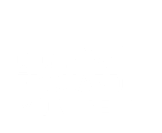 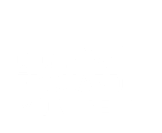 La consignation automatique des absences et retards dans Léa est possible lorsque vous utilisez le connecteur Teams-Léa comme outil de vidéoconférence dans vos cours. Pour en savoir plus sur cet outil, référez-vous à la page suivante : https://techno.cegepmontpetit.ca/visioconference/#connecteur-teams-lea La détection automatique des absences et retards est toujours activée pour les classes données à distance. En activant la consignation automatique, les absences et retards détectés seront automatiquement enregistrés dans le suivi des absences dans Léa.démarche : Connectez-vous à Léa.Sélectionnez le cours-groupe pour lequel vous voulez faire la configuration. Dans le menu de gauche, cliquez sur Absences et retards et sélectionnez Consignation automatique. 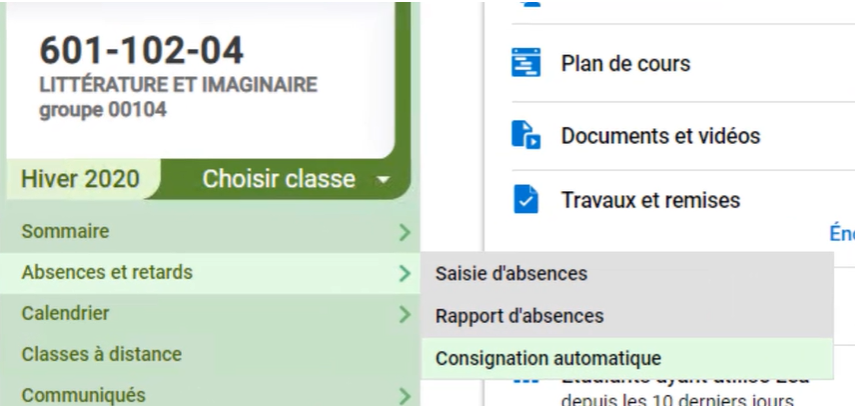 Module de Consignation automatique des absences :   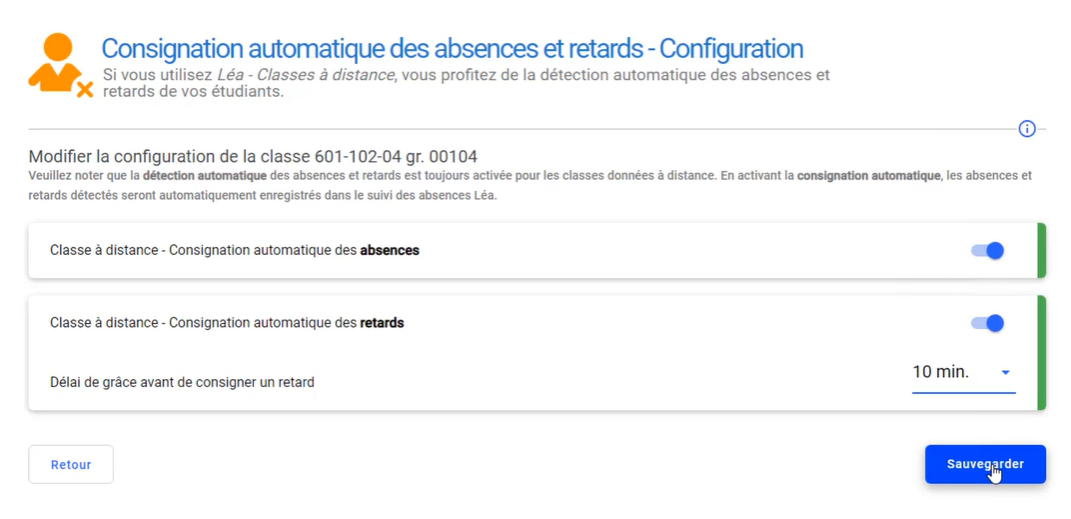 Consignation automatique des absences – Lorsque vous activez cette option, tout étudiant qui ne s’est pas connecté lors votre classe à distance se verra attribuer une absence correspondant à la durée de la séance de cours. Consignation automatique des retards – Lorsque vous activez cette option, tout étudiant qui s’est connecté en retard à votre classe à distance se verra attribuer un nombre d’heures de retard à son dossier. Délai de grâce - Lorsque vous activez l’option Consignation automatique des retards, vous pouvez sélectionner un délai de grâce durant lequel les étudiants ne seront pas considérés en retard. Informations supplémentaires – Vous pouvez cliquer sur le « i » pour avoir plus d’information sur le comportement de la consignation automatique des absences et retards.Sélectionnez les options de consignation automatique que vous souhaitez activer.Cliquez sur Sauvegarder.Fin de la procédureModifier les données enregistrées par la consignation automatique des absences et retards.Pour accéder au dossier des absences, cliquez sur Absences et retards, puis sélectionnez Saisie d’absence. 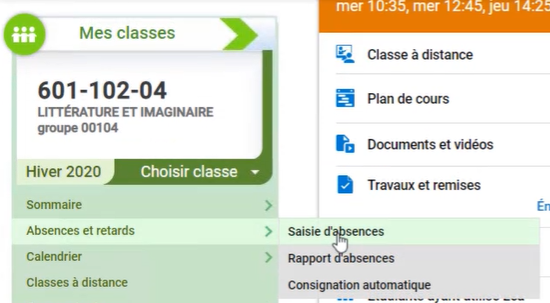 Sélectionnez la date du cours que vous voulez consulter.Cliquez directement dans la case appropriée pour la modifier.Fin de la procédure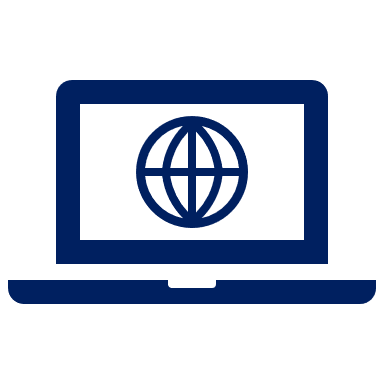 Le module de Consignation automatique des absences et retards s’ouvrira.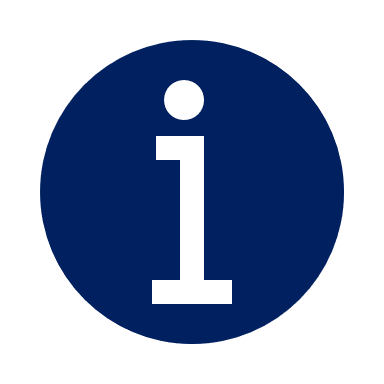 La consignation automatique des absences et retard n’est possible que pour les séances À distance, Synchrone et se déroulant par l’entremise du connecteur Teams-Léa.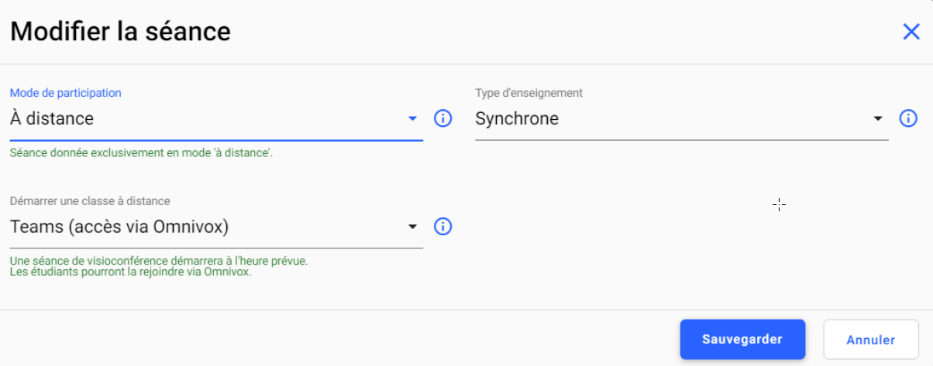 À la fin du cours, l’absence est automatiquement consignée au dossier des étudiants qui ne se sont pas présentés à la classe à distance.La fenêtre de Suivi des absences s’ouvrira.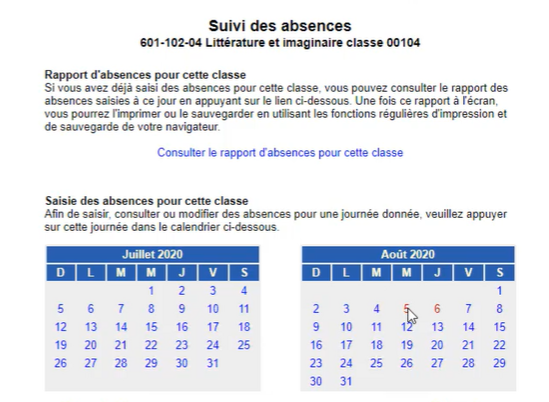 Les absences consignées automatiquement s’afficheront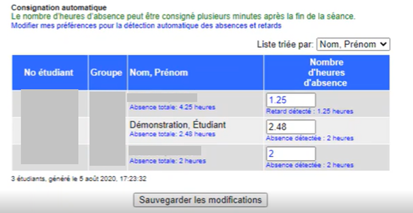 